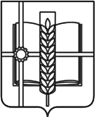 РОССИЙСКАЯ ФЕДЕРАЦИЯРОСТОВСКАЯ ОБЛАСТЬЗЕРНОГРАДСКИЙ РАЙОНМУНИЦИПАЛЬНОЕ ОБРАЗОВАНИЕ«Зерноградское городское поселение»АДМИНИСТРАЦИЯ ЗЕРНОГРАДСКОГО ГОРОДСКОГО ПОСЕЛЕНИЯПОСТАНОВЛЕНИЕот 21.12.2023 № 531г. ЗерноградО внесении изменений в постановление Администрации Зерноградского района от 17.11.2023 № 428 «Об утверждении реестра мест (площадок) накопления твёрдых коммунальных отходов на территории муниципального образования «Зерноградское городское поселение»В соответствии с постановлением Правительства Российской Федерации от 31.08.2018 № 1039 «Об утверждении Правил обустройства мест (площадок) накопления твердых коммунальных отходов и ведения их реестра», 06.10.2003 № 131-ФЗ «Об общих принципах организации местного самоуправления в Российской Федерации», в целях актуализации реестра мест (площадок) накопления твёрдых коммунальных отходов на территории муниципального образования «Зерноградское городское поселение» Администрация Зерноградского городского поселения постановляет:1. Внести изменения в постановление Администрации Зерноградского района от 17.11.2023 № 428 «Об утверждении реестра мест (площадок) накопления твёрдых коммунальных отходов на территории муниципального образования «Зерноградское городское поселение», согласно приложению.2. Опубликовать настоящее постановление в печатном средстве массовой информации Зерноградского городского поселения «Зерноград официальный» и разместить на официальном сайте Администрации Зерноградского городского поселения в информационно-телекоммуникационной сети «Интернет».3. Постановление вступает в силу со дня его официального опубликования.4. Контроль за выполнением настоящего постановления оставляю за собой.Глава АдминистрацииЗерноградского городского поселения                                                И.В. Полищук Приложениек постановлению АдминистрацииЗерноградского городского поселения                                                                                                                                                                                                                                                                                       от 21.12.2023 № 531Изменения,вносимые в постановление Администрации Зерноградского района от 17.11.2023 № 428 «Об утверждении реестра мест (площадок) накопления твёрдых коммунальных отходов на территории муниципального образования «Зерноградское городское поселение»1. Изменения в ПриложенииИзложить строки в таблице 65, 84 и 97 в новой редакции:«».Добавить в реестр следующие строки:«».Реестр мест (площадок) накопления твердых коммунальных отходов, расположенных на территории  Зерноградского городского поселения Реестр мест (площадок) накопления твердых коммунальных отходов, расположенных на территории  Зерноградского городского поселения Реестр мест (площадок) накопления твердых коммунальных отходов, расположенных на территории  Зерноградского городского поселения Реестр мест (площадок) накопления твердых коммунальных отходов, расположенных на территории  Зерноградского городского поселения Реестр мест (площадок) накопления твердых коммунальных отходов, расположенных на территории  Зерноградского городского поселения Реестр мест (площадок) накопления твердых коммунальных отходов, расположенных на территории  Зерноградского городского поселения Реестр мест (площадок) накопления твердых коммунальных отходов, расположенных на территории  Зерноградского городского поселения Реестр мест (площадок) накопления твердых коммунальных отходов, расположенных на территории  Зерноградского городского поселения Реестр мест (площадок) накопления твердых коммунальных отходов, расположенных на территории  Зерноградского городского поселения Реестр мест (площадок) накопления твердых коммунальных отходов, расположенных на территории  Зерноградского городского поселения Реестр мест (площадок) накопления твердых коммунальных отходов, расположенных на территории  Зерноградского городского поселения Реестр мест (площадок) накопления твердых коммунальных отходов, расположенных на территории  Зерноградского городского поселения Реестр мест (площадок) накопления твердых коммунальных отходов, расположенных на территории  Зерноградского городского поселения Реестр мест (площадок) накопления твердых коммунальных отходов, расположенных на территории  Зерноградского городского поселения Реестр мест (площадок) накопления твердых коммунальных отходов, расположенных на территории  Зерноградского городского поселения Реестр мест (площадок) накопления твердых коммунальных отходов, расположенных на территории  Зерноградского городского поселения Реестр мест (площадок) накопления твердых коммунальных отходов, расположенных на территории  Зерноградского городского поселения Реестр мест (площадок) накопления твердых коммунальных отходов, расположенных на территории  Зерноградского городского поселения Реестр мест (площадок) накопления твердых коммунальных отходов, расположенных на территории  Зерноградского городского поселения Реестр мест (площадок) накопления твердых коммунальных отходов, расположенных на территории  Зерноградского городского поселения № п/пДанные о нахождении мест(площадок) накопления ТКОДанные о нахождении мест(площадок) накопления ТКОДанные о нахождении мест(площадок) накопления ТКОДанные о технических характеристиках мест (площадок) накопления ТКОДанные о технических характеристиках мест (площадок) накопления ТКОДанные о технических характеристиках мест (площадок) накопления ТКОДанные о технических характеристиках мест (площадок) накопления ТКОДанные о собственниках мест (площадок) накопления ТКОДанные о собственниках мест (площадок) накопления ТКОДанные о собственниках мест (площадок) накопления ТКОДанные о собственниках мест (площадок) накопления ТКОДанные о собственниках мест (площадок) накопления ТКОДанные о собственниках мест (площадок) накопления ТКОДанные о собственниках мест (площадок) накопления ТКОДанные о собственниках мест (площадок) накопления ТКОДанные о собственниках мест (площадок) накопления ТКОДанные о собственниках мест (площадок) накопления ТКОДанные об источниках образования ТКО*Данные об источниках образования ТКО*№ п/пАдресГеографические координаты схема размещения мест (площадок) накопления твердых коммунальных отходовИспользуемое покрытиеПлощадь контейнерной площадки, кв.м.количество размещенных/планируемых контейнеров/бункеров, шт.Объем контейнеров/бункеров, куб.м.Юридические лицаЮридические лицаЮридические лицаИПИПИПФизические лицаФизические лицаФизические лицаФизические лицаНаименование источникаПочтовый адрес№ п/пАдресГеографические координаты схема размещения мест (площадок) накопления твердых коммунальных отходовИспользуемое покрытиеПлощадь контейнерной площадки, кв.м.количество размещенных/планируемых контейнеров/бункеров, шт.Объем контейнеров/бункеров, куб.м.НаименованиеОГРНФактический адресФИООГРНАдрес регистрации по месту жительстваФИОСерия, номер, дата выдачи паспортаАдрес регистрацииКонтактные данныеНаименование источникаПочтовый адресЗерноградское городское поселениеЗерноградское городское поселениеЗерноградское городское поселениеЗерноградское городское поселениеЗерноградское городское поселениеЗерноградское городское поселениеЗерноградское городское поселениеЗерноградское городское поселениеЗерноградское городское поселениеЗерноградское городское поселениеЗерноградское городское поселениеЗерноградское городское поселениеЗерноградское городское поселениеЗерноградское городское поселениеЗерноградское городское поселениеЗерноградское городское поселениеЗерноградское городское поселениеЗерноградское городское поселениеЗерноградское городское поселениеЗерноградское городское поселение65347740, Ростовская область, Зерноградский район, г. Зерноград, ул. им. Ленина, 17/246.8463940.30676твёрдое1830,576МБОУ СОШ                         г. Зернограда1026100961941347740, Ростовская область, Зерноградский район,г. Зерноград, ул. им. Ленина, 17/2Деятельность образовательного учреждения347740, Ростовская область, Зерноградский район, г. Зерноград,  ул. им. Ленина, 17/284347740, Ростовская область, зерноградский район, г. Зерноград,  ул. Зерноградская, 3 А46.86201840.303814твёрдое410,75ГУП РО "УРСВ" филиал "Зерноградский"1136195001227347740, Ростовская область. Зерноградский район, г. Зерноград, ул. Зерноградская, д.3 АДеятельность организации347740, Ростовская область, зерноградский район, г. Зерноград,  ул. Зерноградская, 3 А97347740, Ростовская область, Зерноградский район, г. Зерноград, ул. Мира, 2646.85444540.311862твёрдое620,77Филиал ПАО "Газпром газораспределение Ростов-на-Дону" в г. Зернограде1026103159785347740, Ростовская область, Зерноградский район, г. Зерноград,                  ул. Мира, 26Деятельность организации347740, Ростовская область, Зерноградский район, г. Зерноград, ул. Мира, 26Реестр мест (площадок) накопления твердых коммунальных отходов, расположенных на территории  Зерноградского городского поселения Реестр мест (площадок) накопления твердых коммунальных отходов, расположенных на территории  Зерноградского городского поселения Реестр мест (площадок) накопления твердых коммунальных отходов, расположенных на территории  Зерноградского городского поселения Реестр мест (площадок) накопления твердых коммунальных отходов, расположенных на территории  Зерноградского городского поселения Реестр мест (площадок) накопления твердых коммунальных отходов, расположенных на территории  Зерноградского городского поселения Реестр мест (площадок) накопления твердых коммунальных отходов, расположенных на территории  Зерноградского городского поселения Реестр мест (площадок) накопления твердых коммунальных отходов, расположенных на территории  Зерноградского городского поселения Реестр мест (площадок) накопления твердых коммунальных отходов, расположенных на территории  Зерноградского городского поселения Реестр мест (площадок) накопления твердых коммунальных отходов, расположенных на территории  Зерноградского городского поселения Реестр мест (площадок) накопления твердых коммунальных отходов, расположенных на территории  Зерноградского городского поселения Реестр мест (площадок) накопления твердых коммунальных отходов, расположенных на территории  Зерноградского городского поселения Реестр мест (площадок) накопления твердых коммунальных отходов, расположенных на территории  Зерноградского городского поселения Реестр мест (площадок) накопления твердых коммунальных отходов, расположенных на территории  Зерноградского городского поселения Реестр мест (площадок) накопления твердых коммунальных отходов, расположенных на территории  Зерноградского городского поселения Реестр мест (площадок) накопления твердых коммунальных отходов, расположенных на территории  Зерноградского городского поселения Реестр мест (площадок) накопления твердых коммунальных отходов, расположенных на территории  Зерноградского городского поселения Реестр мест (площадок) накопления твердых коммунальных отходов, расположенных на территории  Зерноградского городского поселения Реестр мест (площадок) накопления твердых коммунальных отходов, расположенных на территории  Зерноградского городского поселения Реестр мест (площадок) накопления твердых коммунальных отходов, расположенных на территории  Зерноградского городского поселения Реестр мест (площадок) накопления твердых коммунальных отходов, расположенных на территории  Зерноградского городского поселения Реестр мест (площадок) накопления твердых коммунальных отходов, расположенных на территории  Зерноградского городского поселения Реестр мест (площадок) накопления твердых коммунальных отходов, расположенных на территории  Зерноградского городского поселения № п/пДанные о нахождении мест(площадок) накопления ТКОДанные о нахождении мест(площадок) накопления ТКОДанные о нахождении мест(площадок) накопления ТКОДанные о нахождении мест(площадок) накопления ТКОДанные о технических характеристиках мест (площадок) накопления ТКОДанные о технических характеристиках мест (площадок) накопления ТКОДанные о технических характеристиках мест (площадок) накопления ТКОДанные о технических характеристиках мест (площадок) накопления ТКОДанные о собственниках мест (площадок) накопления ТКОДанные о собственниках мест (площадок) накопления ТКОДанные о собственниках мест (площадок) накопления ТКОДанные о собственниках мест (площадок) накопления ТКОДанные о собственниках мест (площадок) накопления ТКОДанные о собственниках мест (площадок) накопления ТКОДанные о собственниках мест (площадок) накопления ТКОДанные о собственниках мест (площадок) накопления ТКОДанные о собственниках мест (площадок) накопления ТКОДанные о собственниках мест (площадок) накопления ТКОДанные об источниках образования ТКО*Данные об источниках образования ТКО*Данные об источниках образования ТКО*№ п/пАдресГеографические координаты Географические координаты схема размещения мест (площадок) накопления твердых коммунальных отходовИспользуемое покрытиеПлощадь контейнерной площадки, кв.м.количество размещенных/планируемых контейнеров/бункеров, шт.Объем контейнеров/бункеров, куб.м.Юридические лицаЮридические лицаЮридические лицаИПИПИПФизические лицаФизические лицаФизические лицаФизические лицаНаименование источникаНаименование источникаПочтовый адрес№ п/пАдресГеографические координаты Географические координаты схема размещения мест (площадок) накопления твердых коммунальных отходовИспользуемое покрытиеПлощадь контейнерной площадки, кв.м.количество размещенных/планируемых контейнеров/бункеров, шт.Объем контейнеров/бункеров, куб.м.НаименованиеОГРНФактический адресФИООГРНАдрес регистрации по месту жительстваФИОСерия, номер, дата выдачи паспортаАдрес регистрацииКонтактные данныеКонтактные данныеПочтовый адресЗерноградское городское поселениеЗерноградское городское поселениеЗерноградское городское поселениеЗерноградское городское поселениеЗерноградское городское поселениеЗерноградское городское поселениеЗерноградское городское поселениеЗерноградское городское поселениеЗерноградское городское поселениеЗерноградское городское поселениеЗерноградское городское поселениеЗерноградское городское поселениеЗерноградское городское поселениеЗерноградское городское поселениеЗерноградское городское поселениеЗерноградское городское поселениеЗерноградское городское поселениеЗерноградское городское поселениеЗерноградское городское поселениеЗерноградское городское поселениеЗерноградское городское поселениеЗерноградское городское поселение120347742, Ростовская область, Зерноградский район,
г. Зерноград, ул.Советская, д. 20-а46.84658840.304564твёрдое1120,75ГБУСОН РО "СРЦ Зерноградского района"1026100956540347742, Ростовская область, Зерноградский район,
г. Зерноград, ул.Советская, д. 20-аДеятельность образовательных учреждений:
ГБУСОН РО "СРЦ Зерноградского района"
МБУ ДО "СШ" Зерноградского района347742, Ростовская область, Зерноградский район,
г. Зерноград, ул.Советская, д. 20-а121347742, Ростовская область, Зерноградский район,
г. Зерноград, ул. Садовая, д. 9А46.84089040.298651твёрдое630,75ИП Дудин А.М.314618802100039347740, Ростовская область, Зерноградский район,
г. Зерноград, ул. Садовая, д. 9АДеятельность арендаторов помещений торгового центра, расположенного по адресу: 347740, Ростовская область, Зерноградский район,
г. Зерноград, ул. Садовая, д. 9А347742, Ростовская область, Зерноградский район,
г. Зерноград, ул. Садовая, д. 9А